Anexo a la Disposición N°______________/2019 CDFCE________________________________A) EQUIPO DE CATEDRAa.1) Integración:a.2) Organización y distribución de actividades: Informe la organización de la cátedra en aspectos tales como, distribución de actividades entre los miembros de la cátedra, mecanismos  de coordinación y seguimiento de actividades, cumplimiento, dificultades, nuevas propuestas, entre otros.a.3) Actividades de desarrollo de la cátedra: Informe sobre la realización de actividades de desarrollo de la cátedra tales como, elaboración de material de cátedra, indagación bibliográfica, diseño de recursos de apoyo, estudio y profundización de contenidos y metodologías, entre otros.a.4) Desempeño de la cátedra: Informe sobre las reflexiones del equipo de cátedra en aspectos tales como, actividades realizadas, desempeño grupal, resultados, cumplimiento, dificultades, entre otros.B) DICTADO DE LA ASIGNATURAb.1) Reporte de desempeño de alumnos: reflexione sobre los datos del reporte del desempeño de alumnos que surge del SIU Guarani,  en aspectos tales como resultados, desgranamiento y retención.b.2.) Carga horaria: reflexione sobre la carga horaria y su distribución durante el dictado de la asignatura, en aspectos tales como, cumplimiento, suficiencia, pertinencia, coordinación, dificultades, nuevas propuestas, entre otros. b.3) Contenidos, material de cátedra, material de lectura y bibliografía: reflexione en el dictado de la asignatura, sobre aspectos tales como, distribución, cumplimiento, suficiencia, pertinencia, coordinación, dificultades, nuevas propuestas, entre otros.b.4) Metodologías y recursos de apoyo: reflexione en el dictado de la asignatura sobre aspectos tales como, diversidad, intensidad, pertinencia, coordinación, dificultades, nuevas propuestas, entre otros.Adjuntar enunciados y consignas de todas las actividades teóricas, prácticas, teórico-prácticas y de formación práctica (incluye PIC, PEC y PPS).b.5) Mecanismos de los procesos de enseñanza y aprendizaje: describa y reflexione sobre el diagnóstico, seguimiento, apoyo, consulta y cierre; realizado durante el dictado de la asignatura.b.6) Evaluación: describa y reflexione sobre las distintas instancias de evaluación, en aspectos tales como, distribución, cumplimiento, suficiencia, pertinencia, coordinación, dificultades, nuevas propuestas, entre otros.Adjuntar enunciados y consignas de las evaluaciones individuales y excluyentes que determinen la aprobación del cursado y/o promoción en todas sus instancias, las que deben ser cargadas en SIU Guaraní; y una resolución corregida de cada una de ellas.b.7) Encuestas de opinión de alumnos: reflexione sobre los resultados de las encuestas de opinión de alumnos.C) OTRAS ACTIVIDADES:c.1) Formación de recursos humanos: para docentes, ver evaluación en la asignatura, de acuerdo al sistema de evaluación de actividades docentes.Informe sobre el desempeño y resultados de los planes de formación de auxiliares de segunda y alumnos en formación. c.2) Intercambios y/o interacciones entre cátedras, institutos, observatorios, proyectos, entre otros: Informe y describa sobre las actividades de articulación con asignaturas y/o ámbitos de la Facultad, la Universidad o instituciones externas.c.3) Otras actividades: Informe y describa toda otra actividad realizada en el ámbito de la cátedra que resulta significativa informar.D) COMENTARIOS:d.1) Comentarios, opiniones y cualquier otra información que considere relevante.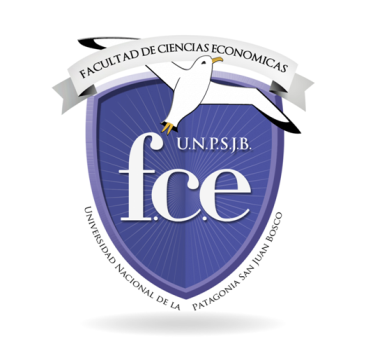 INFORME DE CATEDRA:                                                                  INFORME DE CATEDRA:                                                                  INFORME DE CATEDRA:                                                                  INFORME DE CATEDRA:                                                                  INFORME DE CATEDRA:                                                                  INFORME DE CATEDRA:                                                                  Carga Horaria Total:Carga Horaria Total:Tipo de Cursado: Tipo de Cursado: Tipo de Cursado: PROFESOR RESPONSABLE:Teóricas: hs.Prácticas:hs.Prácticas:hs.Teórico – Prácticas:hs.Formación Práctica:hs.PROFESOR RESPONSABLE:DOCENTESDOCENTESDOCENTESNombre y ApellidoRolCarga horaria asignadaAUXILIARES DE SEGUNDA y ALUMNOS EN FORMACIONAUXILIARES DE SEGUNDA y ALUMNOS EN FORMACIONAUXILIARES DE SEGUNDA y ALUMNOS EN FORMACIONNombre y ApellidoRolCarga horaria asignadaTotal Carga HorariaTotal Carga Horaria